Publicado en Puerto de la Cruz el 09/07/2019 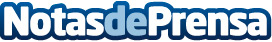 Thibaut Courtois y su familia pasan un día inolvidable en Loro Parque El guardameta del Real Madrid escoge al reconocido como mejor zoológico del mundo para disfrutar de sus vacaciones durante su visita a TenerifeDatos de contacto:Natalya RomashkoDepartamento de Comunicación e Imagen922 373 841 Ext. 319Nota de prensa publicada en: https://www.notasdeprensa.es/thibaut-courtois-y-su-familia-pasan-un-dia Categorias: Viaje Fútbol Canarias Entretenimiento http://www.notasdeprensa.es